Faglig råd for helse- og oppvekstfagReferat fra rådsmøte 2/18 i Faglig råd for helse- og oppvekstfag 22. mai 2018 i Utdanningsdirektoratet, møterom 3, 1. etasjeDokumentet er elektronisk godkjent av rådets leder og nestlederSakslisteSak 12/18: Godkjenning av møteinnkalling og saker til eventuelt v/Tonje ThorbjørnsenSak 13/18: Orienteringssak: Status oppdrag sentralt innhold i lærefag/yrkeskompetansefag v/Anne Yun RyghSak 14/18: Orienteringssak: Status ambulansefaget v/ Olav ØstebøSak 15/18: Orienteringssak: modulstrukturert opplæring v/Tonje ThorbjørnsenSak 16/18: Orienteringssak: Fagbrev på jobb v/Tonje ThorbjørnsenSak 17/18: Orienteringssak: oppdragsbrev 10-18 om implementering av ny yrkesfaglig tilbudsstruktur v/Tonje ThorbjørnsenSak 18/18: Orienteringssak: utsette utviklingsredegjørelsen v/Tonje ThorbjørnsenSak 19/18: Kontaktpersoner til kvalitetssikring av innhold på utdanning.no v/Tonje ThorbjørnsenSak 20/18: Utkast retningslinjer læreplanarbeid v/Marianne Westbye, UdirSak 21/18: Personer til læreplangrupper høsten 2018 v/Tonje ThorbjørnsenSakslisteSak 12/18: Godkjenning av møteinnkalling og saker til eventuelt ved Tonje ThorbjørnsenMøteinnkallingen ble godkjent uten merknader. Sak til aktuelt: høring om endre læreplanen i aktivitørfaget.Sak 13/18: Orienteringssak: Status oppdrag sentralt innhold i lærefag/yrkeskompetansefag v/Anne Yun RyghFristen for gruppenes innsendelse av sendelse var 15. mai. Koordinator, Anne Yun Rygh, har gjennomgått alle innspillene sammen med AU. Aktivitørene skal avholde egen workshop 5. juni. FRHO skal ha avsluttende workshop 4. juni. Workshopene som har vært avholdt har fungert veldig bra. Anne presiserte at det er viktig å holde fristen for innspill 31. mai. Dette for at alt skal ferdigstilles 4. juni, ved en gjennomgang i plenum. Etter workshopen, sender rådet sentralt innhold for alle fagene. Den 25. mai avholdes det første møte med alle koordinatorene for dette oppdraget i Udir. Anne har sendt inn eksempler fra rådet som skal brukes i dette møtet.Sak 14/18: Orienteringssak: Status ambulansefaget v/Olav ØstebøUdir og AU arbeider med å utarbeide et brev til KD med en klar anbefaling etter høringsrunden. Målsettingen er å gi tilbakemelding til KD der faglig råd deltar. FRHO ønsker å få dette ferdigstilt før sommeren. Utfordringen er at høringsbrevet ikke var veldig tydelig, noe som gjør at det er viktig å være helt tydelig i anbefalingen til KD. Dette gjelder særlig viktigheten av valg av opplæringsmodell og modellens konsekvenser. AU jobber videre med brev til KD sammen med Udir.Sak 15/18: Orienteringssak: modulstrukturert opplæring v/Tonje ThorbjørnsenDet har vært avholdt et møte med partene i arbeidslivet om å inkludere flere fag i ordningen med modulstrukturert opplæring da KD ønsker dette. Tonje oppsummerte veien fra stortingsmelding og frem til forsøket ble satt i gang. FRHO har ikke ønsket dette forsøket, men vist til eksisterende løp og andre pågående forsøk. Eksempel på annet pågående forsøk er Fagbrev på jobb. Fagbrev på jobb er nå vedtatt som permanent ordning for voksne, men målgruppen her er voksne som allerede arbeider i helsesektoren. Modulstrukturert opplæring er tenkt til de som står utenfor arbeidslivet. Rådet er bekymret for fagbrevets status når det skal være mulig å avslutte moduler underveis, og motta dokumentasjon for disse. Partene i arbeidslivet ble kalt inn til møte med statsråden (med unntak av YS og Virke) som representerte byggfagene og helse- og oppvekstfagene. Organisasjonene presenterte sine synspunkter som lå til grunn for hvorfor man ikke gikk inn for denne ordningen da forslaget først ble presentert for de faglige rådene i 2016. Statsråden ønsker å inkludere disse sektorene/bransjene, og det skal bli avholdt nytt møte med administrasjonen i departementet og politisk ledelse. Tonje pekte på at det nye fra politisk ledelse handler om å inkludere alle voksne, og det virker som om målgruppen nå er en annen enn ved starten av forsøket. Rådet påpekte at spørsmålet om autorisasjon er svært viktig i denne saken. Dersom personene ikke har autorisasjon, vil de ikke bli fast ansatt. KS ønsker fleksible ordninger for alle, noe som er årsaken til at de er positive til forsøket. Det ble videre påpekt at rådet ser en fare for at dette løpet ikke er bærekraftig over tid, og er redd for at kvaliteten ikke opprettholdes. Sak 16/18: Orienteringssak: Fagbrev på jobb v/Tonje ThorbjørnsenKD har bestemt at det skal innføres Fagbrev på jobb. Saken blir behandlet i Stortinget 24. mai. Sak 17/18: Orienteringssak: oppdragsbrev 10-18 om implementering av ny yrkesfaglig tilbudsstruktur v/Tonje ThorbjørnsenUdir har mottatt oppdragsbrev 10-18 om implementering av ny yrkesfaglig tilbudsstruktur. Anne og Tonje pekte på flere saker som kan være aktuelle for FRHO, slik som yrkesfaglig fordypning på Vg3 yrkeskompetanseløp og fordypning på Vg3/opplæring i bedrift. Sak 18/18: Orienteringssak: utsette utviklingsredegjørelsen v/Tonje ThorbjørnsenI dialogmøtet med lederne av faglige råd og prosjekt nye læreplaner på yrkesfag i april, foreslo leder av FREL Are Solli at rådene ikke skal levere utviklingsredegjørelse denne perioden. Dette fordi rådene arbeider mye med implementering av ny tilbudsstruktur. Alternativt er at rådene og Udir velger ut konkrete problemstillinger i stedet for en gjennomgang av alle fag. Rådet diskuterte om noen av teamene som SRY arbeider med kan være noe rådene også skal jobbe med i stedet for en utviklingsredegjørelse. FRHO støtter forslaget om å ikke utarbeide utviklingsredegjørelse denne perioden.  Sak 19/18: Kontaktpersoner til kvalitetssikring av innhold på utdanning.no v/Tonje ThorbjørnsenFRHO har fått i oppdrag av Udir å finne kontaktpersoner for å kvalitetssikre yrkesbeskrivelser på utdanning.no, se vedlegg. Frist for rådet til å komme med innspill er 1. juni 2018. AUs forslag til vedtak er at rådet selv kvalitetssikrer innholdet. I denne omgangen er det helsearbeiderfaget som det er behov for å kvalitetssikre. Forslag fra rådets medlemmer var å invitere folk fra utdanning.no til et møte med rådet. Rådsmedlemmene spilte også inn at innholdet kan hentes fra læreplanen. Vedtak: Andrew og Olaug ser på teksten om helsearbeiderfaget sammen med Tonje og Eli. Tonje tar kontakt med utdanning.no for å høre om frist for teksten.Sak 20/18: Utkast retningslinjer læreplanarbeid v/Marianne Westbye, UdirMarianne Westbye fra Udir presenterte utkast til nye retningslinjer for læreplanarbeid. Utkastet ble første gang gjennomgått sammen med AU i de faglige rådene 2. mai. På grunn av innholdets kompleksitet, ble det bestemt at saken må behandles i de faglige rådene. Marianne understreket at alle læreplangruppene får eget mandat når læreplanen skal utvikles, og at retningslinjene er overordnet. Marianne fortalte også om prosessen med Comte, som har hjulpet Udir med prosessen med forarbeidet. Det var flere spørsmål som Marianne særlig trakk frem: vurderingsdelen, formålet, og om kjerneelementer er et begrep vi kan bruke på sentral innhold. Hun presenterte også egen presisering av bestillingen til rådet. Rådet diskuterte retningslinje-utkastet og kom til fram til følgende punkter som blir spilt inn til Udir: Kjerneelementer:Ja, kjerneelementer kan brukes som begrepSammenhenger mellom fag:Ja, målene bør åpne for sammenhenger i og mellom fag der det er særlig relevant å se fagene i en sammenheng. Det er viktig å se fagene på tvers/i en sammenheng. Det er viktig å ta hensyn til fagets egenart ved utforming av kompetansemålene.Kompetansedelen:Ta utgangspunkt i kompetansebegrepet, støtter at det skal være fagspesifikk tekst om fagspesifikke ferdigheter i faget. Senere må dette kobles mot bruk av verb, må tydeliggjøres i eksemplene med bruk av ulike verb. Ønske om å forsterke betydningen og bruk av ferdigheter gjennomgående i dokumentet, dette må gjenfinnes i eksemplene i verbbanken. Eksemplene er knyttet til andre deler av kompetansebegrepet, ikke så mye til ferdigheter. Viktig å skille fagspesifikke ferdigheter fra grunnleggende ferdigheter. Kan kalle det yrkesferdigheter. Verbene er altfor runde i læreplanene. Yrkesfag er en sluttkompetanse, mens for SF skal dette være en vei videre til utdanning.Tverrfaglighet i yrkesfag er ikke det samme som i tverrfaglighet i undervisningssektoren. Prøvenemndene er viktig, viktig konkretisere hva fagarbeideren skal kunne, deres forhold til læreplan er vanskelig fordi læreplanene ikke er konkrete nokDet er behov for å bruke verbet «å kunne». Dette er innenfor kompetansebegrepet.Vurdering:Vanskelig skrevet tekst, bør punktes. I digital versjon må det være lenker til begrepsforklaringLæreplanene må utformes slik at de faktisk kan vurderesTreffer godt med teksten her om Vg3 yrkesfagDybdelæring:Ønskelig med eksempel og en liten tekst som sier hva dybdelæring betyr for yrkesfagTverrfaglige temaer:Ingen innspill, Udir kan selv skrive om detteLærlinger og lærebedrift må kjenne seg igjen. Gjelder i hele dokumentet og er også noe Udir kommenterer selv i merknader så regner med det bli ivaretatt.Få med at der man skriver om godt skolemiljø/mobbing også må inkludere arbeidslivet og ansvaret for å bidra til godt arbeidsmiljøAndre innspill:Må ta hensyn til at halvparten av fagene i helse- og oppvekstfag leder til autorisasjon som helsepersonell. Det må reflekteres i læreplanen og kravene til kompetanse.Faglig råd for helse- og oppvekstfag (FRHO) forstår og støtter mange av argumentene til Faglig råd for elektrofag i notat av 16. mai 2018. FRHO mener likevel det er en fordel at yrkesfag og de gjennomgående fagene har felles retningslinjer.Vedtak: Fagansvarlig sender utkast til oppsummering til AU basert på diskusjon i rådsmøtet. Fagansvarlig sender inn rådets innspill innen fristen 25. mai kl 09. FRHO vil samtidig skrive at rådet ikke er enig at det er behov for egne retningslinjer for yrkesfagene.Sak 21/18: Personer til læreplangrupper høsten 2018 v/Tonje ThorbjørnsenFRHO vil snart motta oppdrag om å foreslå personer til læreplangrupper høsten 2018. Tonje påpekte at det er viktig at rådet tenker hvilken kompetanse personene har, at det viktigste er å få personer med rett kompetanse i læreplangruppene. Det viktigste er ikke deltagelse kun fordi personene representerer en organisasjon. Det er viktig at det er en god dialog underveis, og at personene i læreplangruppene har god forståelse av praksisfeltet. Videre er det viktig at Udir begrunner valg av personer i læreplangrupper. Vedtak: Rådsmedlemmene må forankre forslag til personer i sin organisasjon. Rådsmedlemmer kan også sitte i læreplangruppen, det er kompetansen som avgjør.EventueltAktivitørfaget er ute på høring, men rådet har ingen innspill på dette tidspunktet i og med at faget og læreplanene skal gjennomgås på nytt i forbindelse med fagfornyelsen.Vår saksbehandler: Faglig råd helse- og oppvekstfag 
E-post: ahb@udir.no Tlf sentralbord: 23 30 12 00Vår saksbehandler: Faglig råd helse- og oppvekstfag 
E-post: ahb@udir.no Tlf sentralbord: 23 30 12 00Vår saksbehandler: Faglig råd helse- og oppvekstfag 
E-post: ahb@udir.no Tlf sentralbord: 23 30 12 00Vår dato:06.06.18Vår referanse:2018/12969Vår dato:06.06.18Vår referanse:2018/12969Deres dato:Deres referanse: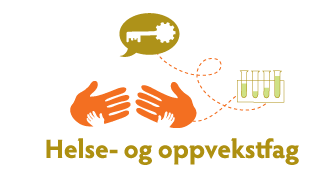 Fra arbeidstakersidenFra arbeidsgiversidenTonje Thorbjørnsen, FagforbundetEinar Hanisch, YSBodil Røkke, YS Ingri Bjørnevik, FagforbundetOlav Østebø, SpekterOlaug Vibe, Virke Eli Sogn Iversen, KS Rune Midtlyng, KSPedagogisk personellKS og EOAnne Yun Rygh, UtdanningsforbundetAndrew Cornell, UtdanningsforbundetAnne Lise Solbakk, Skolenes LandsforbundKasper Tøstiengen, KSStåle Østrem (vara), KS ObservatørForfall UtdanningsdirektoratetPhillip Vogsted, Elevorganisasjonen Madeleine Fallang, ElevorganisasjonenCathrine Utne Pettersen, KSSigrun Heskestad, HelsedirektoratetAina Helen BredesenMøtelederTonje ThorbjørnsenReferentAina Helen Bredesen9. mai 2018Kl: 10:009. mai 2018Kl: 16:00Total tid 6 timerVennlig hilsenTonje ThorbjørnsenEli Sogn IversenLederNestleder